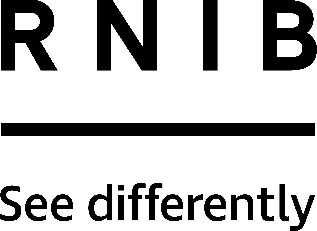 Digital talking watch (CW264)Thank you for purchasing from RNIB. In the unlikely event the item is unsuitable, please contact us within 14 days of receipt to obtain your returns number. To ensure your return goes smoothly, the item and all components must be in as new condition and packed in its original, undamaged packaging. For further details and guidance on returning faulty items, please see the Terms and conditions of sale and How to contact RNIB sections of this instruction manual.Please retain these instructions for future reference. These instructions are also available in other formats. Contents Special warning	2General description	2Orientation	2Before using the product	3Manual signal reception:	3Manual time setting (for countries without time signal):	4Manual date setting:	5Using the product	5Time announcement	5Set daily alarm time	5Alarm ON/OFF:	6Hourly chime settings:	6Battery replacement	7How to contact RNIB	7Terms and conditions of sale	7Why recycle?	8What is WEEE?	9How are we helping?	9Special warning The watch is fitted with a power-saving mode, which preserves the battery life while in storage. Your watch will be set to the power-saving mode when you receive it and will need activating before first use.  When you first take the watch out of the box it will say “SHIP” at the top of the screen. This means that it is in a sleep mode to save battery life when in shipping. To start using your watch hold the two o’clock and eight o’clock buttons simultaneously for three seconds, the watch will beep and show the time and date. To return to sleep mode, complete the same operation again.Please note: there might be a small plastic adhesive cover situated on the watch face when you first receive it. Please remove this. Important: Please retain packaging until you're sure you'd like to keep the product.General descriptionThis talking alarm watch announces the time and date in a male voice, and features an alarm and an optional hourly time announcement.It’s radio controlled in the following countries: UK, Germany, Japan, US (except Hawaii and Alaska).OrientationPosition the front of the watch towards you. There are four protruding buttons, two on each side of the case, with the following layout:Time button (this is located at the two o'clock position). Date button (this is located at the four o'clock position). The watch will speak the date when this button is pressed. E.g., Friday, 10th of May, Year 2023)Reception status button (this is located at the eight o'clock position). The watch will speak the reception status.Alarm button (this is located at the ten o'clock position). Press this button and the watch will say whether the alarm is set and if so, at what time.Before using the productBefore the first use please be sure the watch is showing the correct country or region on the screen:UK:		(United Kingdom)GE:		(Germany)JP:		(Japan)P:		(USA. Pacific)M:		(USA. Mountain)C:		(USA. Central)E:		(USA. Eastern)If the watch is showing the incorrect country or region, please follow the directions below:Hold the eight o’clock button for more than three seconds, the watch will speak.Press the eight o’clock button another three times until the watch says, “To Select Country or Region”.Press the ten o’clock button once.Then press the two o’clock button until the watch speaks the correct country or region.Finally, press the eight o’clock button to confirm.During “Summertime” or “Daylight Saving time” there will be a one-hour difference after you have set the watch to a new country. This will be corrected after the local time reception has been updated.The watch will synchronize with the local atomic clock automatically starting at three AM so you must make sure that the correct country or region has been set or the watch will not be able to pick up the time signal in either daytime or night-time.Manual signal reception:Please be sure the watch is set to the correct country or region before you continue.Press and hold the ten o’clock button until the signal icon is flashing.The watch takes about three to eight minutes to pick up the radio signal. Please wait until the watch has finished the signal receiving procedure.After successful signal reception, the watch will show the correct time.Push the eight o’clock button for the watch to status of the reception. The watch will state “(Country or region name) time is/is not updated”.If you’re unable to get the signal the first time, you may need to try another location where the reception may be more favourable and try manual reception again or wait overnight for better possible reception.Best overnight signal reception method:Your watch should be positioned on its side, close to a window facing out during signal reception in order to get the best possible result.If your watch does not synchronize the time with the atomic tower in the first attempt, try it a few more times since the synchronization depends on the clear signal reception and atomic tower location. Try the above methods in different locations. The night-time is the best time to get clear signal from the atomic tower. Please note: radio signals from other home appliances such as tv, radio or computers may interfere with the atomic signals used by your watch. It is recommended to keep the watch away from these devices for time synchronization.Watch Not Receiving Time Signal:Reasons for not being able to receive the Time Signal include:•	Being outside of the UK, Germany, USA, or Japan(60Khz) signal area.•	Being in a heavily built-up area.•	Metal objects blocking Radio Signal.•	Interference from computers or TVsEnsure that the watch is sitting near a window as this provides the best reception. You may have to try different windows in the house to see which is best. Please note that the reception is always best at night. If your watch is unable to receive the Radio Signal, it will continue to function in the same way as a standard watch, the time will then be corrected the next time your watch receives the time signal.Manual time setting (for countries without time signal):You should use this function only when you travel to or live in countries with no time signal. You must set your watch to your local time when you come back from countries without radio signal otherwise your watch will never be able to pick up signal at 3AM.Hold the eight o’clock button for more than three seconds. The watch will speak.Push the eight o’clock button four more times until the watch says, “Set time….”Press the ten o’clock button. The watch will instruct you how to set the time.Press the two o’clock button to set the hour. Listen carefully to the watch to make sure the right AM or PM time is selected.Press the four o’clock button to set minutes.Press the eight o’clock button to confirm after you have set the time.Manual date setting:Hold the eight o’clock button for more than three seconds. The watch will speak.Push the eight o’clock button five more times until the watch says, “Set Date…”Press the ten o’clock button.The watch will instruct you on how to set the date.Press the ten o’clock button to set year.The two o’clock button for the month.The four o’clock button for the day.The eight o’clock button to confirm.Using the productTime announcementTo hear the time announcement, press the Time button at two o'clock once. The watch will speak the hour and minute in a 12-hour format.Set daily alarm timeHold the eight o’clock button for more than three seconds until the watch says “Set Alarm…”Press the ten o’clock button once.The watch will instruct you on how to set the time.Press the two o’clock button repeatedly to set the hour. Press the four o’clock button repeatedly to set the minutes.Press the eight o’clock button to confirm after you have set the time.After confirmation, the watch will speak the alarm time that you set.You can check your alarm time by pressing the ten o’clock button any time you want.The watch will beep for 30 seconds on ALARM TIME; you can interrupt the Beeping Sound by pressing any button. The alarm will sound every day at the set time. If you want to disable the alarm, you can follow the following “Alarm on/off” instructions.Alarm ON/OFF:Hold the eight o’clock button for more than three seconds until the watch says, “Set Alarm…”Push the eight o’clock button one more time. The watch will say, “Alarm ON/Off.”Press the ten o’clock button once.To turn ON the daily alarm press the two o’clock button. To turn off the daily alarm press the four o’clock button.Press the eight o’clock button to confirm.Hourly Chime Settings:Hourly Announcement (Chime) ON/OFF(When Chime is ON, the watch announces the HOUR between 6AM and 9PM.Hold the eight o’clock button for more than three seconds until the watch says, “Set Alarm…”Press the eight o’clock button two more times. The watch will say, “Chime ON/OFF”.Press the ten o’clock button once.Press the two o’clock button to turn ON Chime and the four o’clock button to turn OFF Chime.Press the eight o’clock button to confirmHourly chime settings:When the chime is ON, the watch announces the hour between 6AM and nine PM.Hold the eight o’clock button for more than three seconds until the watch says, “Set Alarm…”Press the eight o’clock button two more times. The watch will say, “Chime ON/OFF”.Press the ten o’clock button once.Press the two o’clock button to turn ON the chime and the 4 o’clock button to turn OFF the chime.Press the eight o’clock button to confirmBattery replacementThis watch is fitted with a CR2032 Lithium battery (supplied with battery fitted).Please note: RNIB does not guarantee batteries or watch straps.If the digital numerals on the screen appear faded, vanish or the volume fades out, this would indicate that the watch needs a new battery. Only a professional jeweller or watch repairer should carry out any battery replacements. Failure to do so may invalidate your warranty.To replace the batteryOpen and carefully remove the back of the watch. Lift up the battery spring on the bottom.Remove the battery and insert a new one with the polarity “+” facing up.Push the battery spring down until it locks.Before you replace the case-back, make sure the seal is in place.Please note: after a battery replacement the watch defaults to UK time. Please set your country or region as necessary.How to contact RNIBPhone: 0303 123 9999Email: shop@rnib.org.ukAddress: RNIB, Northminster House, Northminster, Peterborough PE1 1YNOnline Shop: shop.rnib.org.ukEmail for international customers: exports@rnib.org.uk Terms and conditions of saleThis product is guaranteed from manufacturing faults for 24 months from the date of purchase.  If you have any issues with the product and you did not purchase directly from RNIB then please contact your retailer in the first instance. For all returns and repairs contact RNIB first to get a returns authorisation number to help us deal efficiently with your product return. You can request full terms and conditions from RNIB or view them online. RNIB Enterprises Limited (with registered number 0887094) is a wholly owned trading subsidiary of the Royal National Institute of Blind People ("RNIB"), a charity registered in England and Wales (226227), Scotland (SC039316) and Isle of Man (1226). RNIB Enterprises Limited covenants all of its taxable profits to RNIB.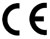 This product is CE marked and fully complies with all applicable EU legislation. 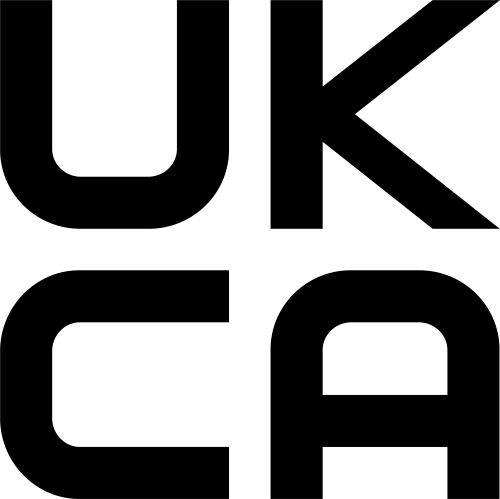 This product is UKCA marked and fully complies with the relevant UK legislation. 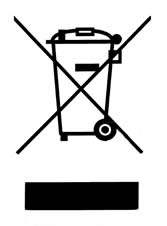 Please do not throw items marked with this symbol in your bin.  Recycle your electricals and electronic devices free at your local recycling centre. Search for your nearest recycling centre by visiting www.recyclenow.com.Why recycle?Unwanted electrical equipment is the UK’s fastest growing type of waste.Many electrical items can be repaired or recycled, saving natural resources and the environment.  If you do not recycle, electrical equipment will end up in landfill where hazardous substances will leak out and cause soil and water contamination – harming wildlife and human health.RNIB are proud to support your local authority in providing local recycling facilities for electrical equipment.To remind you that old electrical equipment can be recycled, it is now marked with the crossed-out wheeled bin symbol. Please do not throw any electrical equipment (including those marked with this symbol) in your bin.What is WEEE?The Waste Electrical or Electronic Equipment (WEEE) Directive requires countries to maximise separate collection and environmentally friendly processing of these items.How are we helping?In the , distributors including retailers must provide a system which allows all customers buying new electrical equipment the opportunity to recycle their old items free of charge. As a responsible retailer, we have met the requirements placed on us by financially supporting the national network of WEEE recycling centres established by local authorities. This is achieved through membership of the national Distributor Take-back scheme (DTS).Date: January 2023.© RNIB